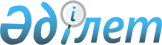 О внесении изменений в решение маслихата от 13 сентября 2011 года № 400 "Об оказании социальной помощи отдельным категориям нуждающихся граждан"
					
			Утративший силу
			
			
		
					Решение маслихата Тарановского района Костанайской области от 27 марта 2013 года № 113. Зарегистрировано Департаментом юстиции Костанайской области 10 апреля 2013 года № 4088. Утратило силу - Решением маслихата Тарановского района Костанайской области от 27 августа 2013 года № 145

      Сноска. Утратило силу - Решением маслихата Тарановского района Костанайской области от 27.08.2013 № 145 (вводится в действие по истечении десяти календарных дней после дня его первого официального опубликования).      В соответствии с подпунктом 15) пункта 1 статьи 6 Закона Республики Казахстан от 23 января 2001 года "О местном государственном управлении и самоуправлении в Республике Казахстан", Стандартом государственной услуги "Назначение и выплата социальной помощи отдельным категориям нуждающихся граждан по решениям местных представительных органов", утвержденным постановлением Правительства Республики Казахстан от 7 апреля 2011 года № 394 районный маслихат РЕШИЛ:



      1. Внести в решение маслихата от 13 сентября 2011 года № 400 "Об оказании социальной помощи отдельным категориям нуждающихся граждан" (зарегистрировано в Реестре государственной регистрации нормативных правовых актов за № 9-18-144, опубликовано 13 октября 2011 года в районной газете "Маяк") следующие изменения:



      подпункты 4), 5), 6), 7), 9), 10), 11) пункта 1 указанного решения изложить в новой редакции:

      "4) лицам из семей, имеющих среднедушевой доход ниже величины прожиточного минимума за квартал, предшествующий кварталу обращения, на погребение умерших родственников, на день смерти зарегистрированных в качестве безработных в государственном учреждении "Отдел занятости и социальных программ акимата Тарановского района" (далее - уполномоченный орган по вопросам занятости), единовременно, в размере 15 месячных расчетных показателей;

      5) участникам и инвалидам Великой Отечественной войны ко Дню Победы в Великой Отечественной войне, единовременно, в размере 25 месячных расчетных показателей;

      6) лицам, приравненным по льготам и гарантиям к участникам и инвалидам Великой Отечественной войны, другим категориям лиц, приравненных по льготам и гарантиям к участникам войны, лицам, проработавшим (прослужившим) не менее шести месяцев с 22 июня 1941 года по 9 мая 1945 года и не награжденным орденами и медалями бывшего Союза Советских Социалистических Республик за самоотверженный труд и безупречную воинскую службу в тылу в годы Великой Отечественной войны, ко Дню Победы в Великой Отечественной войне, единовременно, в размере 5 месячных расчетных показателей;

      7) лицам, больным заразной формой туберкулеза, выписанным из специализированной противотуберкулезной медицинской организации, без учета доходов, на дополнительное питание, единовременно, в размере 15 месячных расчетных показателей;

      9) участникам и инвалидам Великой Отечественной войны на бытовые нужды, ежемесячно, в размере 6 месячных расчетных показателей;

      10) лицам, приравненным по льготам и гарантиям к участникам и инвалидам Великой Отечественной войны, а также другим категориям лиц, приравненных по льготам и гарантиям к участникам войны, на бытовые нужды, ежемесячно, в размере 3 месячных расчетных показателей;

      11) инвалидам всех категорий, без учета доходов для возмещения расходов, связанных с проездом в санатории или реабилитационные центры, по фактическим затратам.";



      в приложении к указанному решению:



      подпункт 3) пункта 1 исключить;



      подпункт 6) пункта 2 изложить в новой редакции:

      "6) для лиц, приравненных по льготам и гарантиям к участникам и инвалидам Великой Отечественной войны, другим категориям лиц, приравненных по льготам и гарантиям к участникам войны, лицам, проработавшим (прослужившим) не менее шести месяцев с 22 июня 1941 года по 9 мая 1945 года и не награжденным орденами и медалями бывшего Союза Советских Социалистических Республик за самоотверженный труд и безупречную воинскую службу в тылу в годы Великой Отечественной войны, ко Дню Победы в Великой Отечественной войне:

      документ, подтверждающий социальный статус получателя, в случае если данный гражданин не состоит на учете в уполномоченном органе;".



      2. Настоящее решение вводится в действие по истечении десяти календарных дней после дня его первого официального опубликования.      Председатель двадцать первой

      внеочередной сессии                        О. Тарасова      Секретарь

      районного маслихата                        С. Жолдыбаев      СОГЛАСОВАНО:      Начальник государственного

      учреждения "Отдел занятости

      и социальных программ акимата

      Тарановского района"

      _________________ Л. Утешева
					© 2012. РГП на ПХВ «Институт законодательства и правовой информации Республики Казахстан» Министерства юстиции Республики Казахстан
				